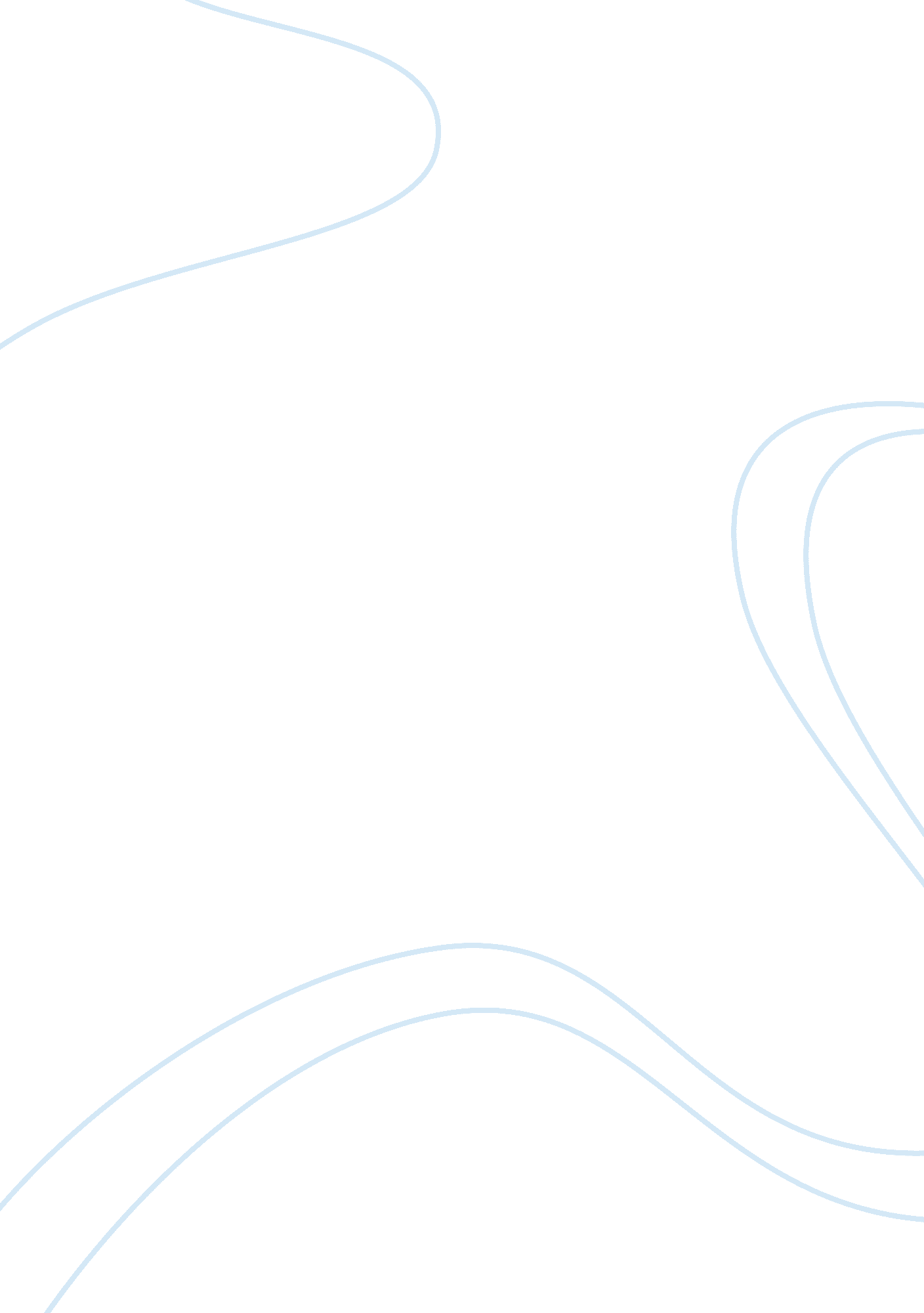 Ever of the most popular tourist spots andSport & Tourism, Fitness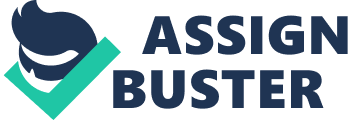 Ever heard of the Garhwal Himalayas? In the northern state of Uttarakhand, the Garhwal Himalayas are mountain ranges which cross the two regions of Garhwal division and Kumaon division. These ranges are arranged with an assortment of different cities that span across its entire exspanse.\n\nIt is to be noted that this region is laden with some of the most popular tourist spots and locations, the the hill stations of Mussoorie, Dhanaulti, Tiuni, Nainital, Bhimtal and Kausani. The UNESCO World Heritage Site, Valley of Flowers and Nanda Devi National Park are also located in Garhwal Himalayas. Enclosing upon an approximate distance of a near-hundred kms, lies the trekking route from Gangotri – Badrinath, via Kalindikhal, known popularly as the Kalindikhal Pass Trek.\n\nThe route, adorned with snow and glaciers and having several boulders in the path, sidles through some of the most magnificent points in these ranges and this path – Bhagirathi one, two and three, Shivlinga, Basuki, Chandraparbat, Satopanth etc. It is as if you are a part of this majestic setting of snow peaks. The trek is full of adrenaline rushes and exciting chills and requires for the trekker to understand some fundamental knowledge of mountaineering. The arduously assiduous track, stretching nearly 100 kms, as mentioned above, begins at Gangotri (3048 mts), the primary spot, which then passes through Gaumukh at 3892 m, Nandanvan (4500 mts), Vasuki Tal (5300 mts), Kalindi Base (5590 mts), Kalindi Khal (5948 mts) and then goes down to Arwa Tal (3980 mts), Ghastoli (3600 mts) and concludes at Badrinath (3100 mts).\n\nThe route that you trace when on this trek is amazing in a way that the trekker saunters on a road that takes him almost all over the Garhwal Himalayas especially Garhwal from the Bhagirathi river Valley to the Alaknanda river Valley. This trip is recommended only for those who have a previous moderate experience of high altitude treks. This is a trip that demands basic fitness and is not really recommended for the people who cannot stand extreme experiences. The very mention of this trek gives even seasoned veterans of the trekking community a thrill. The next point in the trail is Vasuki Tal (4900 M). The River Vasuki Ganga flows in to commiserate with the river Mandakini.\n\nThe location is ensconced within several perching peaks whose reflections shine on into the lake which shimmers radiantly. One moves on to cross the Kalindi Khal pass at an approximate 6000 m, a tough climb from where one feels that there is little else left to be seen. The track takes you to the Tal called Arwa and finally lands you on Mana which is the last town after which begins the Chinese frontier.  At Badrinath, the trek comes to an end with a visit to the holy temple. This trek causes a rush of excitement as the adrenaline pumps up in your blood as you scale right up to a Himalayan pass 6000m high. It is encompassed right within the snowy folds of the Himalayan ranges. It is literally a spiritual haven decorated by gorgeous mountains and the grandeur of nature, a source of joie de vivre. This trekkin adventure is started in the Gangotri, which is near the holy waters of the river Ganga.\n\nGaumukh is the source of origin of River Ganga, holy for many and you have the option of starting your journey at this point. Get enchanted by the grasslands at Tapovan and mesmerized by several rivulets and peaks of Shivling, Bhagirathi and Meru. This trek is evergreen.\n\nYou can enjoy the several treats that wait for you on this trip but make sure you have gone through briefing and informed about what can be the things that happen on this trek. Every part of camping here is delightful and you can relax within several picturesque views that include moraine, glaciers and majestic high peaks. Kalindikhal is the most challenging expedition touching across the great heights of almost 600 m high pass in the Himalayas rewarded by spectacular views. Trekking across Kalindikhal ranges is actually bringing the high adventure in a very remote and spiritual region. Kalindikhal trekking adds an interesting flavor to the beauty of the Tapovan while exploring the undulating alpine meadows, network of gurgling streams and the almost next to you the presence of some of the renowned Himalayan peaks. This trek definitely boasts views of the Gaumukh, the source of Ganges but there are also other perks. Kalindi Khal expedition begins at a point which falls at the foothills of the Shivling peak which sits at 6543m, called the Matterhorn of Garhwal.\n\nThe route reaches the Bhagirathi Valley and then takes you through Nandanvan, the base of the Bhagirathi peaks. This gives you the chance to admire the beauty of the Shivlinga peaks and take in the breathtaking sights before you head towards Alaknanda. You can set up camp at this wonderful section which is surrounded by towering snow-covered peaks is the Vasuki Tal. After proper acclimatization, the trekkers can find the opportunity to go up here for enjoying.\n\nIt is across the Sweta glacier that one begins to cross the Kalindi Khal. This is a tough climb for climbers where the trekkers feel the summum bonum of their expedition. Finally, the Kalindi Khal trail then descends to Arwatal as mentioned above and later goes onto Mana. Passing over high pass at close to 6000 mt , the trek route crosses many glaciers , lakes and valleys. This is a two-in-one way of visiting both the holy sacred Dhams of Gangotri and Badrinath. Kalindikhal Pass Trek offers the best of everything. You get to experience nature at its very best, visit holy places of worship and also get the climbing experience too. Places on the trek: Rishikesh, Uttarkashi, Gangotri, Gaumukh, Chirbasa, Bojbasa, Gaumukh, Nandanvan, Vashuki Tal, Khara Pather, Rajaparav, Arwa Tal, Mana, Badrinath, Joshimath Kalindikhal.\n\nYour adventure begins at the Gangotri and takes you further on to Nandavan, the base of the Bhagirathi group of peaks. 